3.2 – Sine Law in Acute TriangleLabelling of acute triangles:Looking at an acute triangle. Can you see two right triangles inside?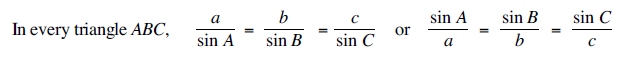 Ex 1. What does the triangle look like that corresponds to this equation?Ex 2. Determine the measure of ∠ACB to the nearest degree.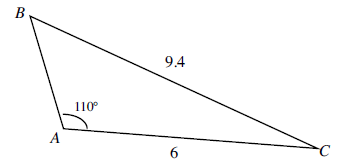 Ex 3. A surveyor measures a base line PQ 440m long. He takes measurements of a landmark R from P and Q, and finds that ∠ QPR = 46ᵒ and ∠ PQR = 75ᵒ. Draw a diagram and calculate the perimeter of ΔPQR to the nearest metre.